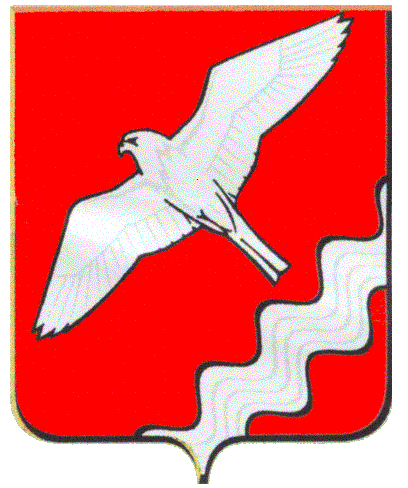 ДУМА МУНИЦИПАЛЬНОГО ОБРАЗОВАНИЯКРАСНОУФИМСКИЙ ОКРУГДВАДЦАТЬ ВТОРОЕ ЗАСЕДАНИЕ ПЯТОГО СОЗЫВАРЕШЕНИЕот 27 марта 2014 года № 209г. Красноуфимск О внесении изменений в решение Думы № 129 от 26.06.2013г.  «О внесении изменений в решение Думы № 103 от 28.02.2013г.  «О присвоении звания "Почетный гражданин Муниципального образования Красноуфимский округ"»Рассмотрев предложение администрации Муниципального образования Красноуфимский округ о необходимости внесения  изменений в решение Думы Муниципального образования Красноуфимский округ от 26.06.2013г. № 129,  руководствуясь ст.22 Устава МО Красноуфимский округ, Дума Муниципального образования Красноуфимский округ 	РЕШИЛА: 
	1. Внести в решение Думы Муниципального образования Красноуфимский округ от 26.06.2013г. № 129 «О внесении изменений в решение Думы № 103 от 28.02.2013г.  «О присвоении звания "Почетный гражданин Муниципального образования Красноуфимский округ"» следующие изменения:	1.1. Наименование решения изложить в следующей редакции:«Об утверждении Положения о присвоении звания "Почетный гражданин Муниципального образования Красноуфимский округ"»;	1.2. в п.1 исключить слова «в новой редакции».2. Опубликовать настоящее решение в газете «Вперед» и разместить на официальном сайте МО Красноуфимский округ.3. Контроль за исполнением настоящего решения возложить на постоянную депутатскую комиссию по социальной политике (Пудова О.Н.).И.о. председателя Думы Муниципального образования Красноуфимский округ                                                         Ю.А. СеребренниковИ.о. главы  Муниципального образованияКрасноуфимский округ					            	         В.Е. Колосов